УТВЕРЖДАЮДиректор музея «Малые Корелы»______________   С.Г. Рубцов «24» июля 2019 г.ПАСПОРТ ДОСТУПНОСТИ №2объекта социальной инфраструктуры«Усадьба Куницыной Т.М.»1. Общие сведения об объекте1.1. Наименование (вид) объекта «Усадьба Куницыной Т.М.» 1.2. Адрес объекта: Архангельская область, г. Архангельск, пр. Чумбарова-Лучинского, д.171.3. Сведения о размещении объекта:- отдельно стоящее здание, 1 этаж, 190,8 кв.м- наличие прилегающего земельного участка (да, нет): 612 кв.м1.4. Год постройки здания 1910 г., последнего капитального ремонта1.5. Дата предстоящих плановых ремонтных работ: текущего - 2021 год, капитального - 2025 год.Сведения об организации, расположенной на объекте:1.6. Название организации (учреждения), (полное юридическое наименование – согласно Уставу, краткое наименование) Федеральное государственное бюджетное учреждение культуры «Архангельский государственный музей деревянного зодчества и народного искусства «Малые Корелы», (краткое наименование музей «Малые Корелы»)Юридический адрес организации (учреждения) Архангельская область, Приморский район, деревня Малые Карелы 1.8. Основание для пользования объектом (оперативное управление, аренда, собственность) оперативное управление1.9. Форма собственности (государственная, негосударственная) государственная1.10. Территориальная принадлежность (федеральная, региональная, муниципальная) федеральная 1.11. Вышестоящая организация (наименование) Министерство культуры Российской Федерации1.12. Адрес вышестоящей организации, другие координаты: г.Москва,        
М. Гнездниковский пер., 7/6, стр.1,2.2. Характеристика деятельности организации на объекте (по обслуживанию населения)2.1 Сфера деятельности (здравоохранение, образование, социальная защита, физическая культура и спорт, культура, связь и информация, транспорт, жилой фонд, потребительский рынок и сфера услуг, другое) культура.2.2 Виды оказываемых услуг: культурно-просветительная деятельность, музейно-образовательная деятельность.2.3 Форма оказания услуг: (на объекте, с длительным пребыванием, в т.ч. проживанием, на дому, дистанционно) на объекте.2.4 Категории обслуживаемого населения по возрасту: (дети, взрослые трудоспособного возраста, пожилые; все возрастные категории) все возрастные категории.2.5 Категории обслуживаемых инвалидов: инвалиды, передвигающиеся на коляске, инвалиды с нарушениями опорно-двигательного аппарата; нарушениями зрения, нарушениями слуха, нарушениями умственного развития: частично кроме инвалидов, передвигающихся на коляске2.6 Плановая мощность: посещаемость (количество обслуживаемых в день), вместимость, пропускная способность: до 20 человек за одно посещение.2.7 Участие в исполнении ИПР инвалида, ребенка-инвалида (да, нет): нет3. Состояние доступности объекта3.1 Путь следования к объекту пассажирским транспортом автобусы 1, 9, 11, 12, 41, 42, 43, 44, 54, 60, 61, 73, 76, 104у, 138, маршрутное такси 60. Остановка «Театр кукол».Наличие адаптированного пассажирского транспорта к объекту: низкозольный автобус на маршрутах №54, №44.3.2 Путь к объекту от ближайшей остановки пассажирского транспорта:3.2.1 расстояние до объекта от остановки транспорта: 230 м3.2.2 время движения (пешком): 2 мин.3.2.3 наличие  выделенного от проезжей части пешеходного пути (да, нет),3.2.4 Перекрестки: нерегулируемые; регулируемые, со звуковой сигнализацией, таймером; 3.2.5 Информация на пути следования к объекту: акустическая, тактильная, визуальная: отсутствует.3.2.6 Перепады высоты на пути: есть, нет (понижение высоты к центральным воротам)Их обустройство для инвалидов на коляске: не обустроено. 3.3 Организация доступности объекта для инвалидов – форма обслуживания** - указывается один из вариантов: «А», «Б», «ДУ», «ВНД»3.4 Состояние доступности основных структурно-функциональных зон** Указывается: ДП-В - доступно полностью всем;  ДП-И (К, О, С, Г, У) – доступно полностью избирательно (указать категории инвалидов); ДЧ-В - доступно частично всем; ДЧ-И (К, О, С, Г, У) – доступно частично избирательно (указать категории инвалидов); ДУ - доступно условно, ВНД – временно недоступно3.5. Итоговое заключение о состоянии доступности ОСИ: Объект доступен условно (ДУ-ПП) для всех категорий кроме категорий К (ВНД)4. Управленческое решение 4.1. Рекомендации по адаптации основных структурных элементов объекта*- указывается один из вариантов (видов работ): не нуждается; ремонт (текущий, капитальный); индивидуальное решение с ТСР; технические решения невозможны – организация альтернативной формы обслуживания4.2. Период проведения работ 2020-2025 года в рамках исполнения плана мероприятий по поэтапному повышению уровня доступности4.3. Информация размещена на сайте Музея «Малые Корелы»: https://www.korely.ru5. Особые отметкиПаспорт сформирован на основании Акта обследования №2 от «24» июля 2019 г.УТВЕРЖДАЮДиректор музея  «Малые Корелы»______________   С.Г. Рубцов «24» июля 2019 г.Акт обследования №2объекта социальной инфраструктуры«Усадьба Куницыной Т.М.»В соответствии с приказом №95 от 26.02.2019 г., с целью паспортизации объектов музея «Малые Корелы», проведено обследование объекта «Жилой дом усадьбы Куницынрой Т.М.». Обследование проводилось с использованием методики утверждённой приказом Минтруда России от 25.12.2012 № 627 "Об утверждении методики, позволяющей объективизировать и систематизировать доступность объектов и услуг в приоритетных сферах жизнедеятельности для инвалидов и других маломобильных групп населения, с возможностью учета региональной специфики"В ходе обследования зафиксированы показатели (сведения), характеризующие (определяющие) доступность объекта для лиц с ограниченными возможностями здоровья разных нозологий.Общие сведения об объекте приведены в Паспорте доступности №2 от 24 июля 2019 г.Результаты обследования оформлены и приведены в соответствующих приложениях. План адаптации объекта составлен исходя из принципа разумности с учётом приоритетности в сроках выполнения мероприятий. Мероприятия по адаптации, требующие значительных капитальных вложений (объёмов финансирования) зависят от результативности соответствующих заявок, направляемых в адрес главного распорядителя бюджетных средств.Результаты обследования (Приложения):№1. Территории, прилегающей к объекту, в т.ч. маршрут к объекту	на 3 л.№2. Входа (входов) в здание								на 5 л.№3. Пути движения в здании, в т.ч. план объекта				на 4 л.№4. Зоны целевого назначения объекта						на 5 л.№5. Санитарно-гигиенических помещений					на 2 л.№6. Системы информации (и связи) на объекте				на 4 л.Руководитель рабочей группы – заместитель директора по развитию и работе с посетителями музея «Малые Корелы»                     ___________ М.П. Орлов Члены рабочей группы:Заместитель директора по сохранению объектов 
культурного наследия музея «Малы Корелы»          ___________ С.В. ГрошевЗаместитель директора по материально-техническому 
обеспечению и содержанию музея «Малые Корелы» _________ Д.Ю. ШангинПомощник председателя АОО ВОИ,эксперт по доступной среде                                          _________ Т.Г. Макарова Приложение 1к Акту обследования ОСИ к паспорту доступности ОСИ № 2от «___» июля 2019  г.                                     I Результаты обследования:1. Территории, прилегающей к зданию (участка)«Усадьба Т.М. Куницыной по адресу г. Архангельск, пр. Ч. Лучинского 17»II Заключение по зоне:* указывается: ДП-В - доступно полностью всем;  ДП-И (К, О, С, Г, У) – доступно полностью избирательно (указать категории инвалидов); ДЧ-В - доступно частично всем; ДЧ-И (К, О, С, Г, У) – доступно частично избирательно (указать категории инвалидов); ДУ - доступно условно, ВНД - недоступно**указывается один из вариантов: не нуждается; ремонт (текущий, капитальный); индивидуальное решение с ТСР; технические решения невозможны – организация альтернативной формы обслуживания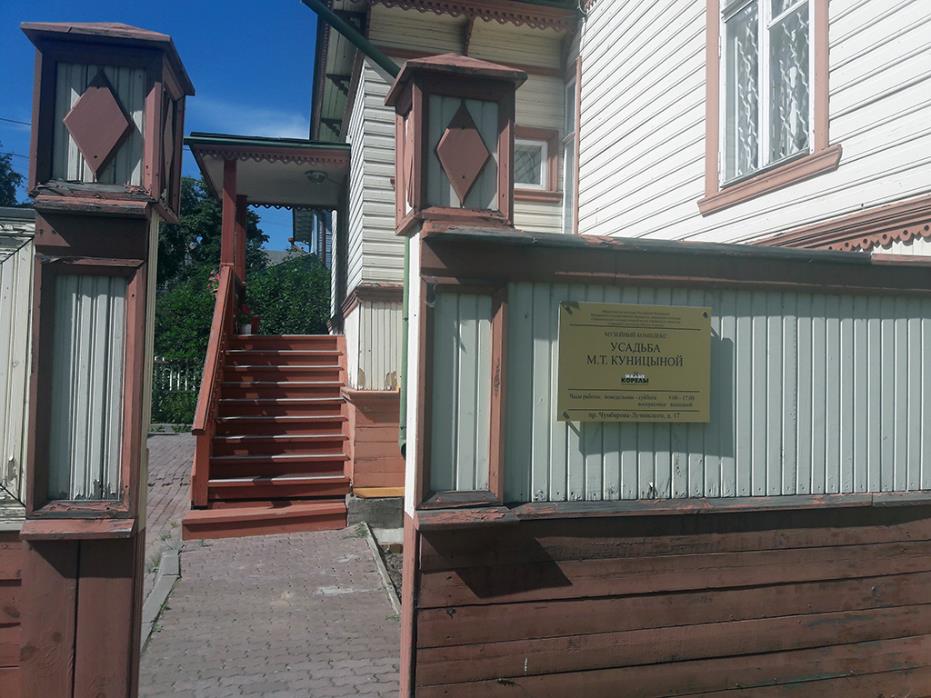 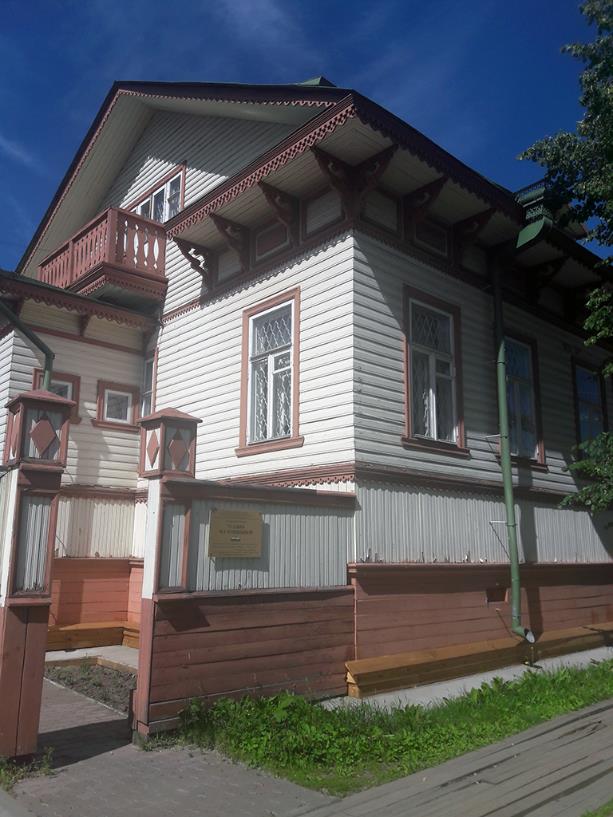 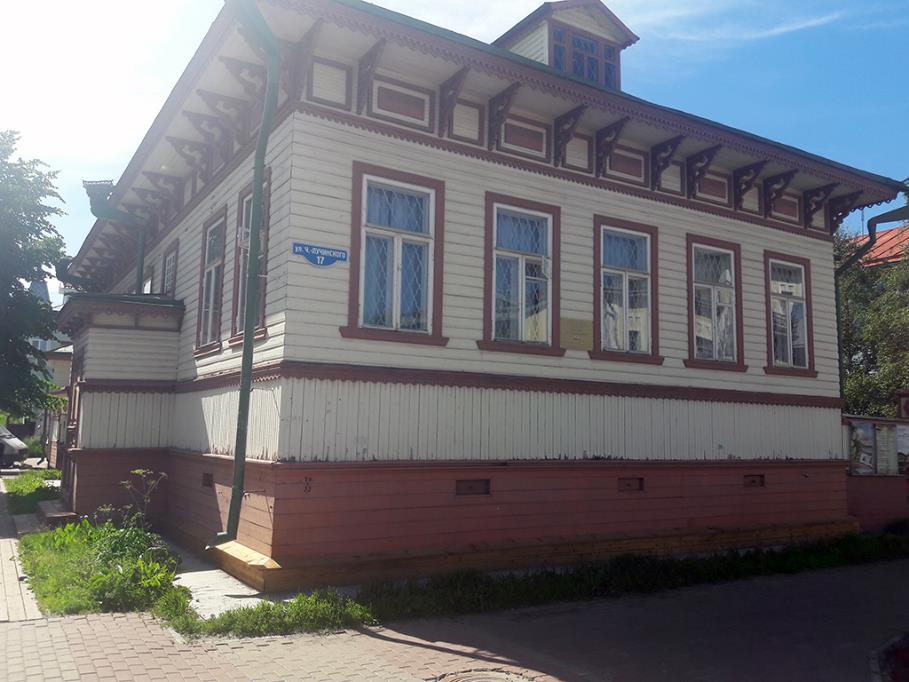 Приложение №2к Акту обследования ОСИ к паспорту доступности ОСИ № 2от «___»июля 2019  г.                                      I Результаты обследования:2. Входа (входов) в здание«Усадьба Т.М.Куницыной по адресу г. Архангельск, пр. Ч. Лучинского 17»II Заключение по зоне:* указывается: ДП-В - доступно полностью всем;  ДП-И (К, О, С, Г, У) – доступно полностью избирательно (указать категории инвалидов); ДЧ-В - доступно частично всем; ДЧ-И (К, О, С, Г, У) – доступно частично избирательно (указать категории инвалидов); ДУ - доступно условно, ВНД - недоступно**указывается один из вариантов: не нуждается; ремонт (текущий, капитальный); индивидуальное решение с ТСР; технические решения невозможны – организация альтернативной формы обслуживанияЛестница наружная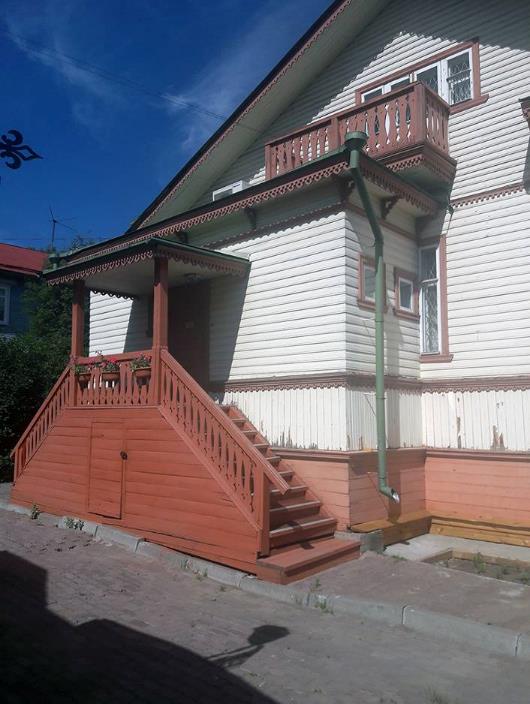 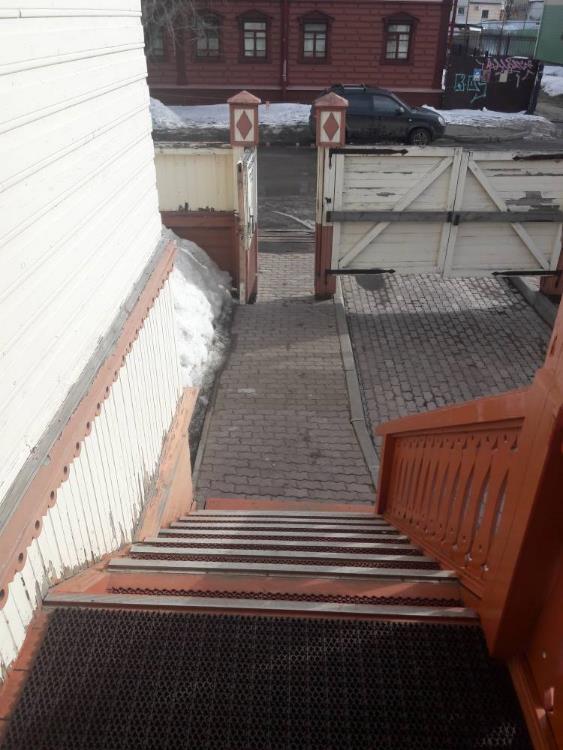 Дверь входная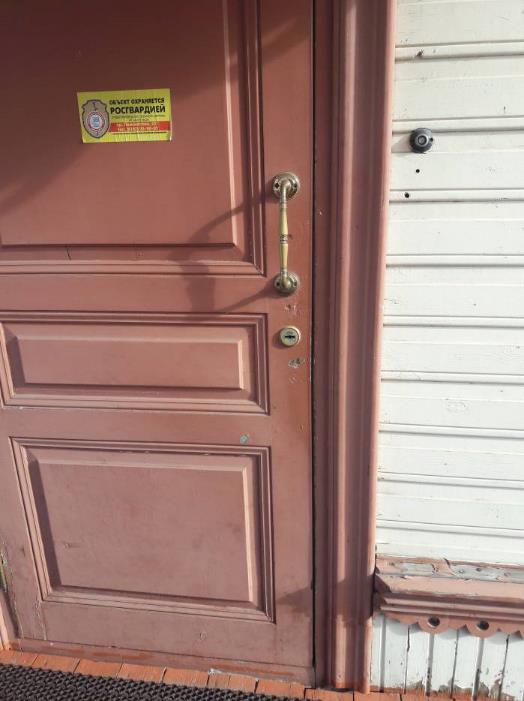 Тамбур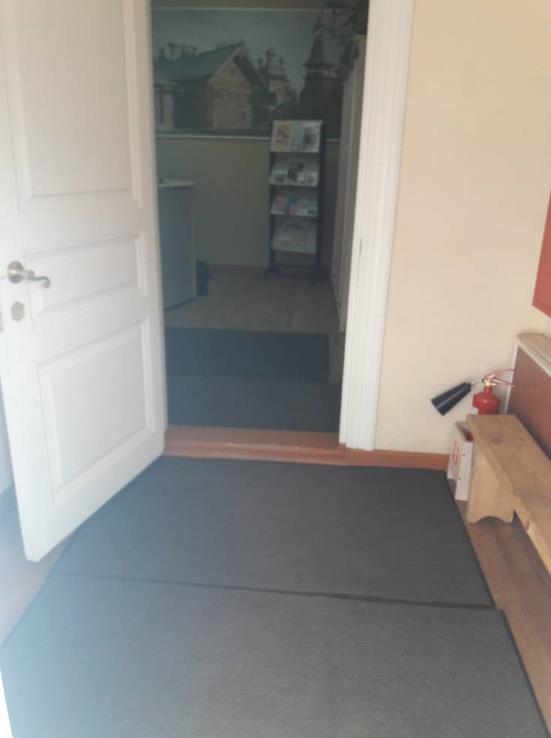 Площадка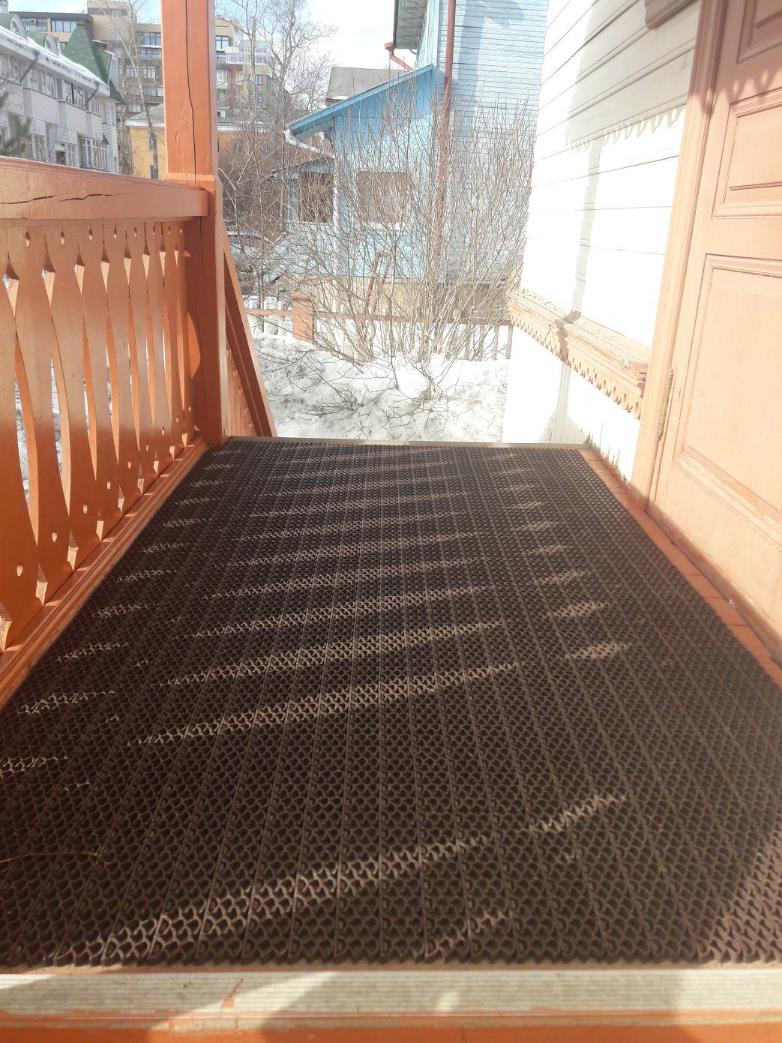 Приложение №3к Акту обследования ОСИ к паспорту доступности ОСИ №2от «___» июля 2019 г.                                      I Результаты обследования:3. Пути (путей) движения внутри здания (в т.ч. путей эвакуации)«Усадьба Т.М. Куницыной г. Архангельск, пр. Ч. Лучинского 17»                                            II Заключение по зоне:* указывается: ДП-В - доступно полностью всем;  ДП-И (К, О, С, Г, У) – доступно полностью избирательно (указать категории инвалидов); ДЧ-В - доступно частично всем; ДЧ-И (К, О, С, Г, У) – доступно частично избирательно (указать категории инвалидов); ДУ - доступно условно, ВНД - недоступно** указывается один из вариантов: не нуждается; ремонт (текущий, капитальный); индивидуальное решение с ТСР; технические решения невозможны – организация альтернативной формы обслуживанияВестибюль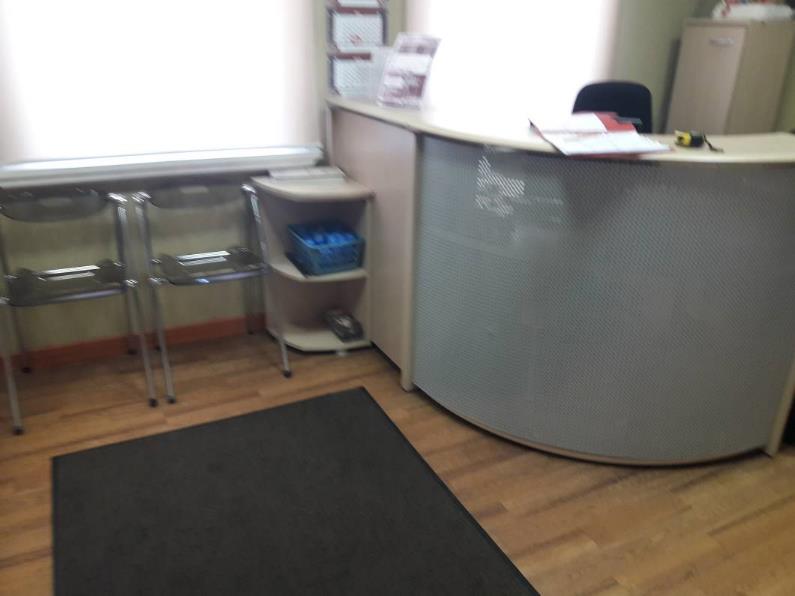 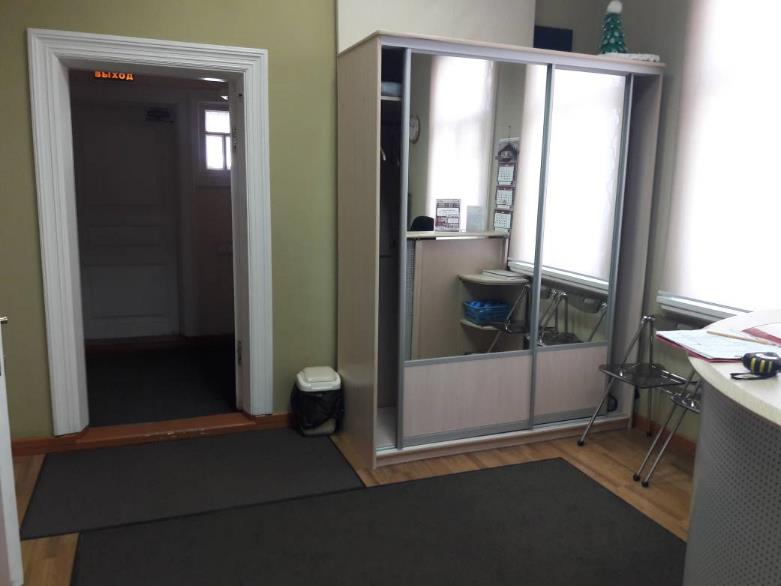 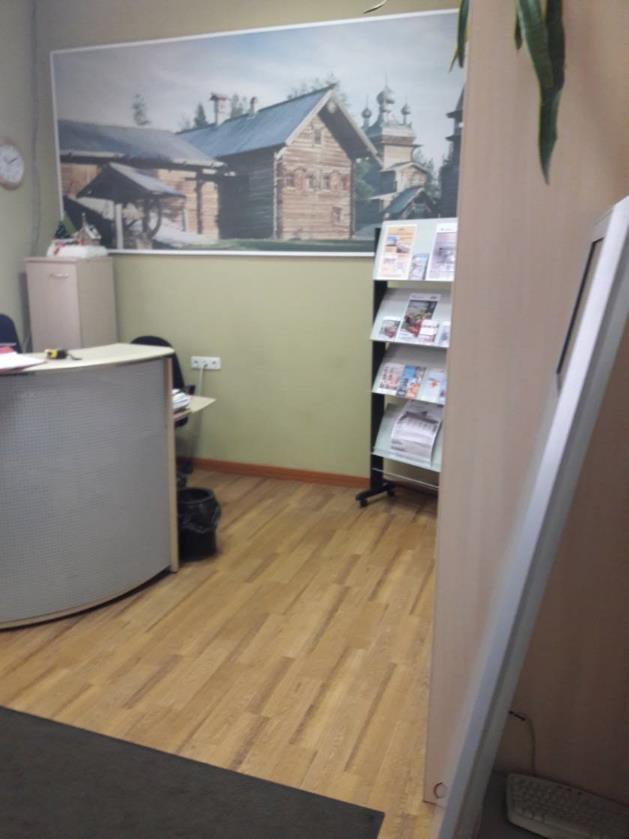 Коридор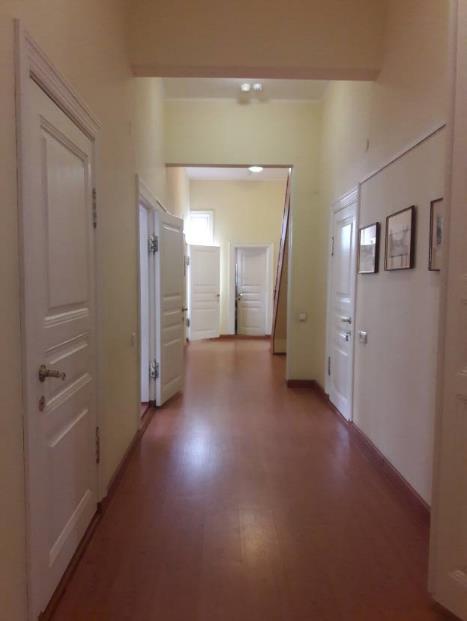 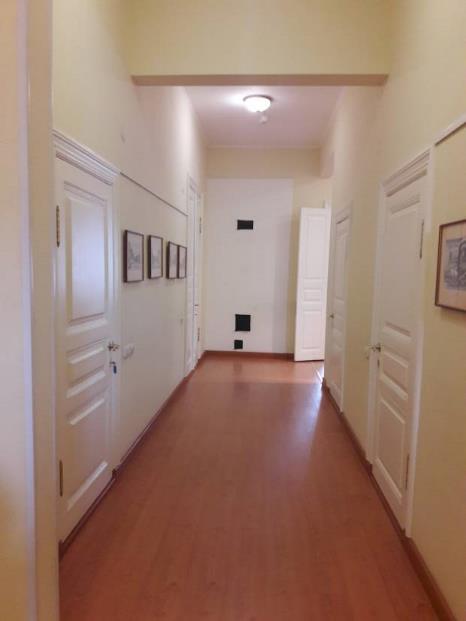 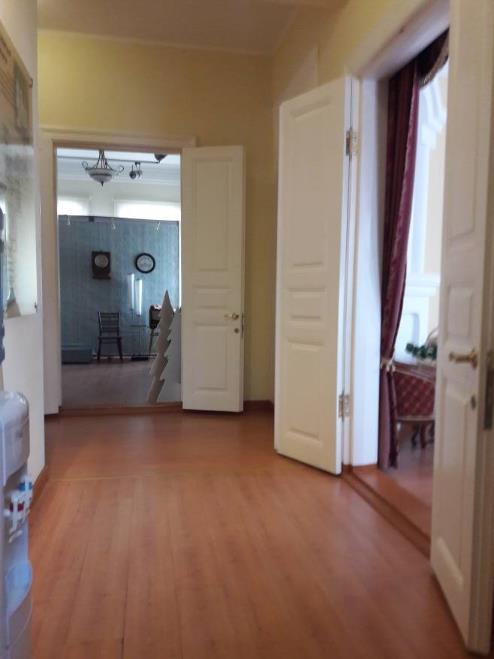                                                                                                            Приложение №4 к Акту обследования ОСИ к паспорту доступности ОСИ № 2от «___» июля 2019  г.                                 I Результаты обследования:4. Зоны целевого назначения здания (целевого посещения объекта)«Усадьба Т.М. Куницыной г. Архангельск, пр. Ч. Лучинского 17»II Заключение по зоне:* указывается: ДП-В - доступно полностью всем;  ДП-И (К, О, С, Г, У) – доступно полностью избирательно (указать категории инвалидов); ДЧ-В - доступно частично всем; ДЧ-И (К, О, С, Г, У) – доступно частично избирательно (указать категории инвалидов); ДУ - доступно условно, ВНД - недоступно**указывается один из вариантов: не нуждается; ремонт (текущий, капитальный); индивидуальное решение с ТСР; технические решения невозможны – организация альтернативной формы обслуживанияВыставочные интереры (Гостиная, кабинет)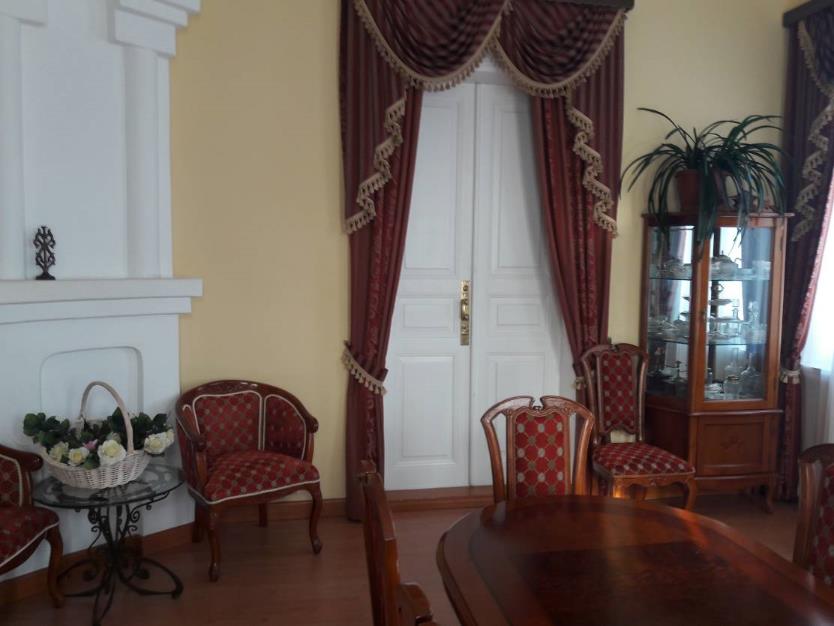 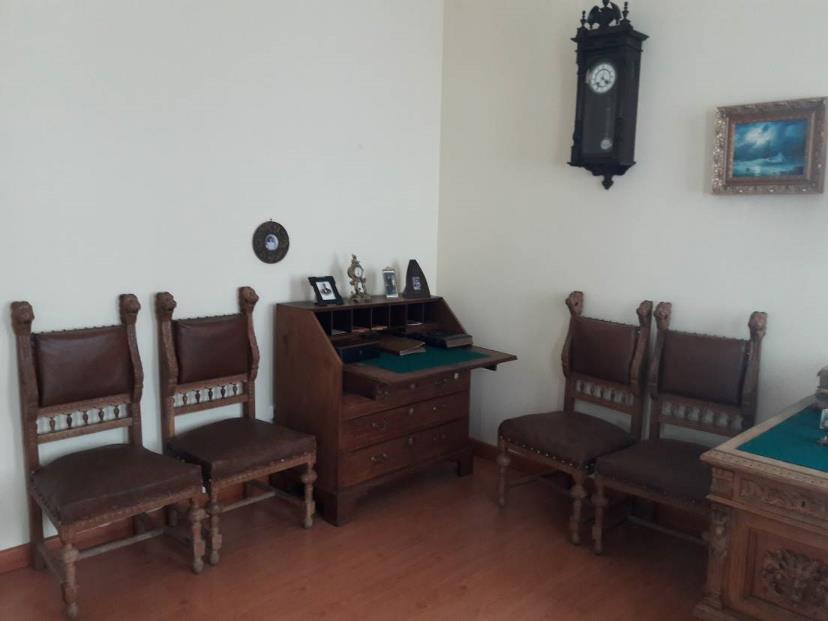 Выставки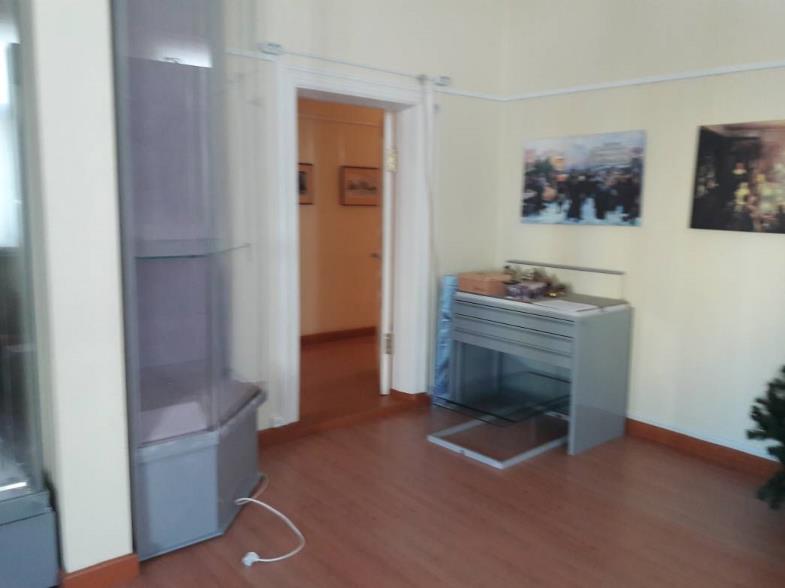 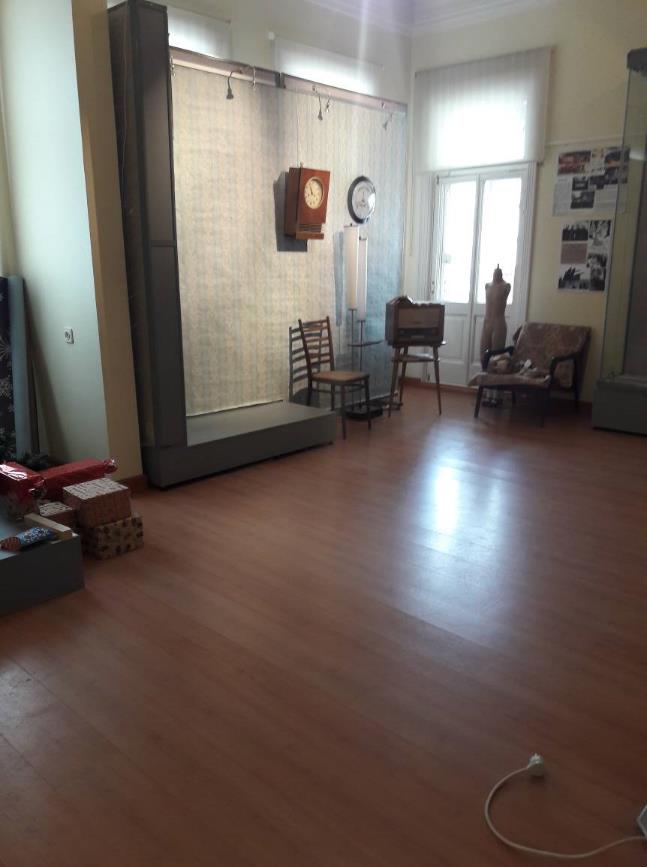 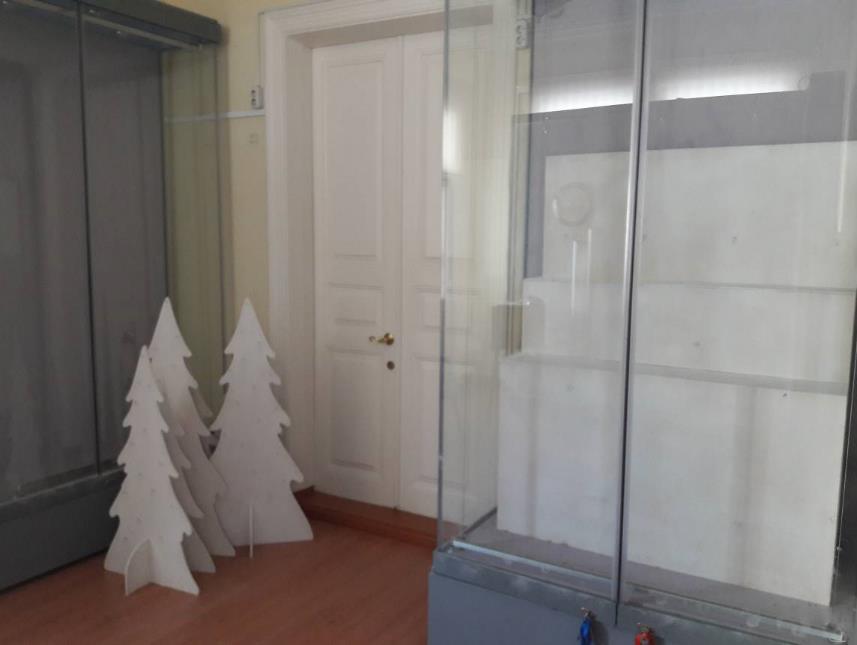 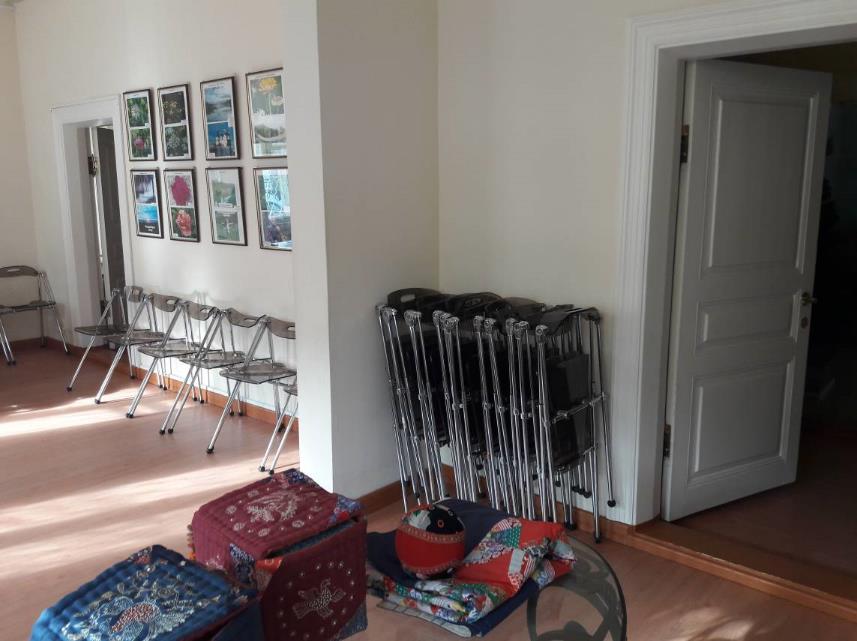 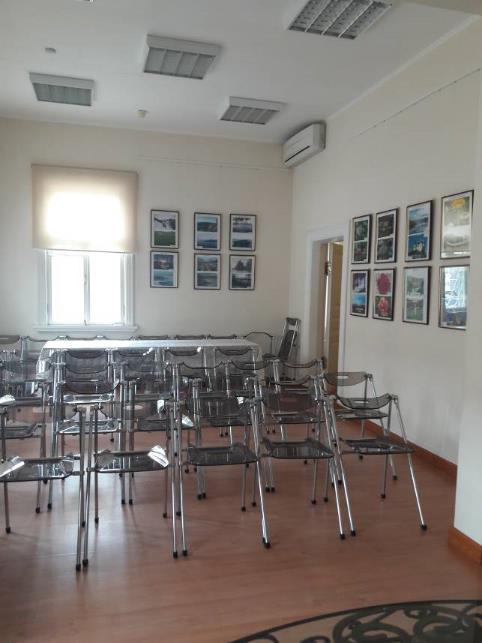 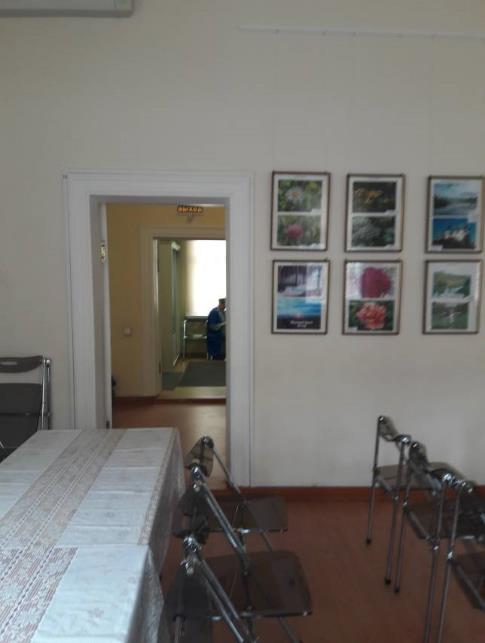                                                                                        Приложение №5к Акту обследования ОСИ к паспорту доступности ОСИ № 2от «___» июля 2019г.                                        I Результаты обследования:5. Санитарно-гигиенических помещений«Усадьба Т.М. Куницыной, г. Архангельск, пр. ч. Лучинского 17»II Заключение по зоне:* указывается: ДП-В - доступно полностью всем;  ДП-И (К, О, С, Г, У) – доступно полностью избирательно (указать категории инвалидов); ДЧ-В - доступно частично всем; ДЧ-И (К, О, С, Г, У) – доступно частично избирательно (указать категории инвалидов); ДУ - доступно условно, ВНД - недоступно**указывается один из вариантов: не нуждается; ремонт (текущий, капитальный); индивидуальное решение с ТСР; технические решения невозможны – организация альтернативной формы обслуживания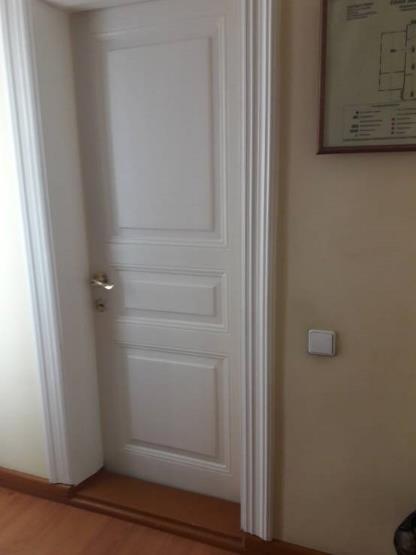 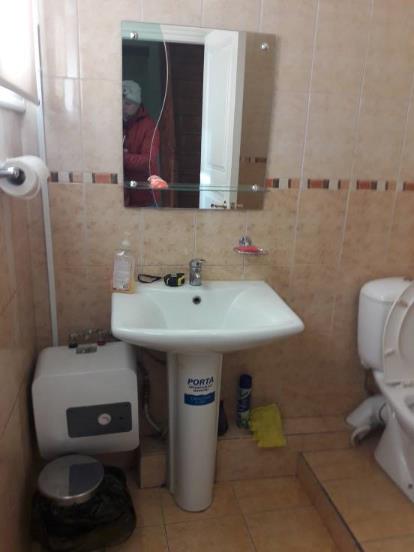 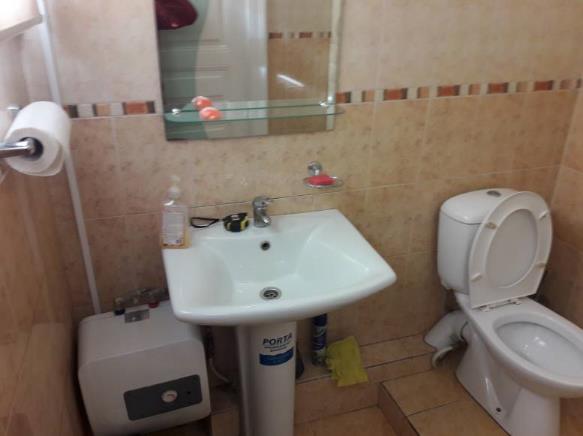 Приложение №6к Акту обследования ОСИ к паспорту доступности ОСИ № 2от «____» июля 2019  г.I Результаты обследования:6. Системы информации на объекте«Усадьба Т.М. Куницыной, г. Архангельск, пр. Ч. Лучинского 17»II Заключение по зоне:* указывается: ДП-В - доступно полностью всем;  ДП-И (К, О, С, Г, У) – доступно полностью избирательно (указать категории инвалидов); ДЧ-В - доступно частично всем; ДЧ-И (К, О, С, Г, У) – доступно частично избирательно (указать категории инвалидов); ДУ - доступно условно, ВНД - недоступно**указывается один из вариантов: не нуждается; ремонт (текущий, капитальный); индивидуальное решение с ТСР; технические решения невозможны – организация альтернативной формы обслуживанияЗапасной выход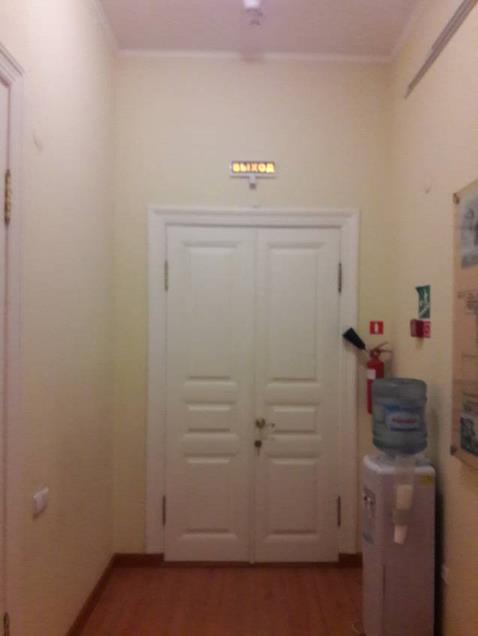 Основной вход-выход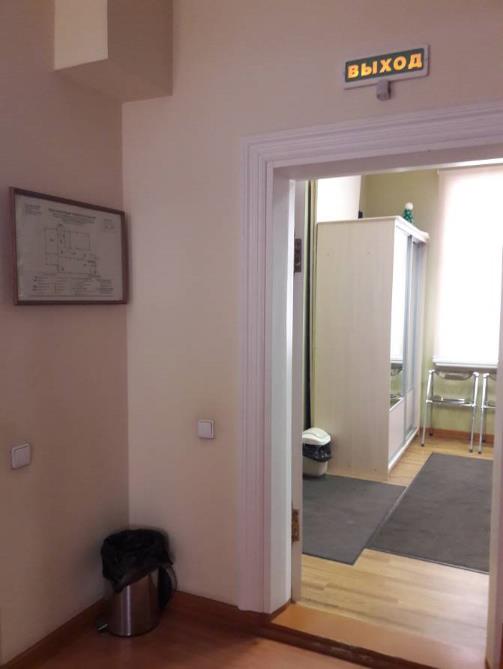 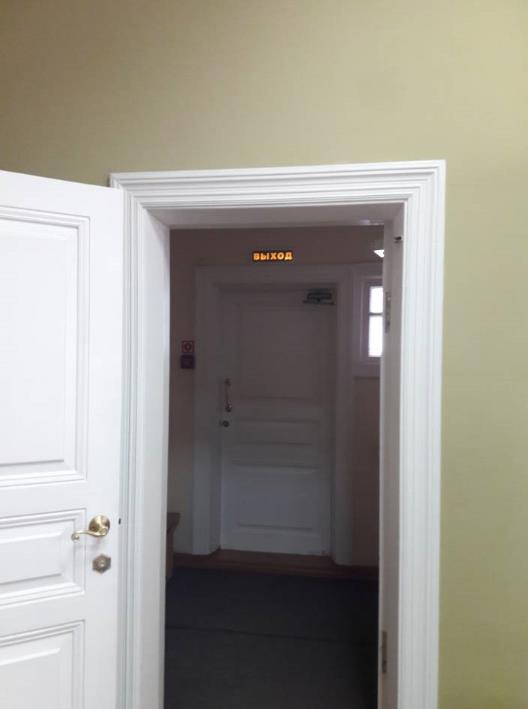 План эвакуации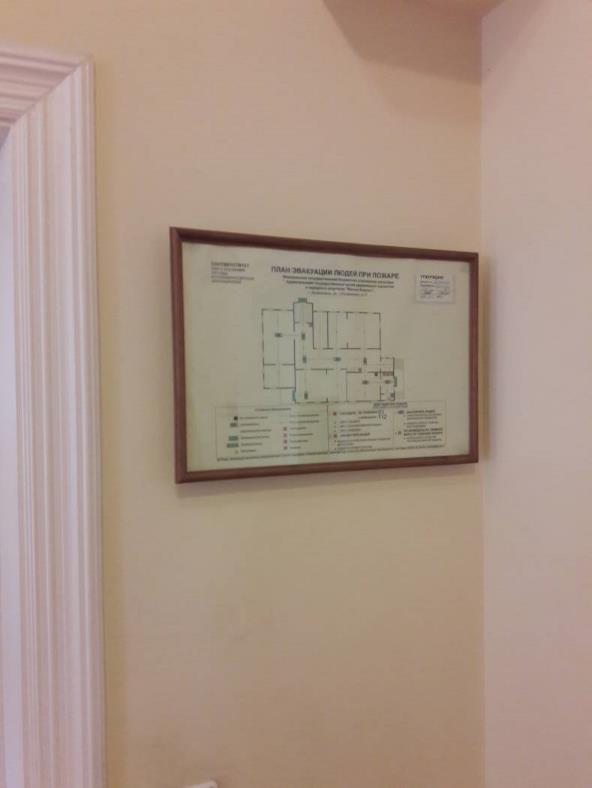 №п/пКатегория инвалидов(вид нарушения)Вариант организации доступности объекта(формы обслуживания)*1.Все категории инвалидов и МГНВНДв том числе инвалиды:2передвигающиеся на креслах-коляскахВНД3с нарушениями опорно-двигательного аппаратаДУ4с нарушениями зренияДУ5с нарушениями слухаДУ6с нарушениями умственного развитияДУ№п \пОсновные структурно-функциональные зоныСостояние доступности, в том числе для основных категорий инвалидов**1Территория, прилегающая к зданию (участок)ДУ2Вход (входы) в зданиеДУ (О,С, Г, У)3Путь (пути) движения внутри здания (в т.ч. пути эвакуации)ДУ (О,С, Г, У), ВНД (К)4Зона целевого назначения здания (целевого посещения объекта)ДУ (О,С, Г, У), ВНД (К)5Санитарно-гигиенические помещенияВНД (К,О,С) ДУ (Г, У)6Система информации и связи (на всех зонах)ВНД7Пути движения к объекту (от остановки транспорта)ДЧ-И (К, О, Г)№№п \пОсновные структурно-функциональные зоны объектаРекомендации по адаптации объекта (вид работы)*1Территория, прилегающая к зданию (участок)Ремонт (текущий)- привлечение муниципалитета, УК,2Вход (входы) в зданиеТекущий ремонт. Орг. мероприятия. Индивидуальное решение с ТСР.3Путь (пути) движения внутри здания (в т.ч. пути эвакуации)Работы в порядке текущего ремонта. Орг. мероприятия. Помощь персонала..4Зона целевого назначения здания (целевого посещения объекта)Работы в порядке текущего ремонта. Орг. мероприятия. Помощь персонала..5Санитарно-гигиенические помещенияТекущий ремонт6Система информации на объекте (на всех зонах)Индивидуальное решение с ТСР. Помощь персонала7Пути движения к объекту (от остановки транспорта)- Ремонт (текущий)- привлечение муниципалитета, УК,8Все зоны и участкиРемонт (текущий); индивидуальное решение с ТСР, по принадлежности – привлечение муниципалитета, собственников№ п/пНаименование функционально-планировочного элементаНаличие элементаНаличие элементаНаличие элементаВыявленные нарушения и замечанияВыявленные нарушения и замечанияРаботы по адаптации объектовРаботы по адаптации объектов№ п/пНаименование функционально-планировочного элементаесть/ нет№ на плане№ фотоСодержаниеЗначимо для инвалида (категория)СодержаниеВиды работ1.1.Вход (входы) на территориюесть--Калитка ширина 0,8м, что не соответствует нормативным требованиямК, О, С- Ширина входных дверей принимается от 0,9 до 1,2м. Привести в соответствие с п. 5.1.4 СП 59.13330.2012; Орг. мероприятия и ТСР (установить  кнопку вызова, перикидной пандус; Обучение персонала)1.2Путь (пути) движения на территорииесть--Соответствует нормативам---1.3Лестница (наружная)нет------1.4Пандус (наружный)нет------1.5Автостоянка и парковканет--Отсутствуют места стоянки для транспорта инвалидовК, О1. Необходимо предусмотреть места стоянки для транспорта инвалидов и маркировка2. Расчетная доля специализированных мест для автотранспорта инвалидов – 1 машино - место (п. 4.2.1  СП 59.13330.2012)Орг. мероприятия. Заявка в местные органов самоуправления для согласования места для парковки .ОБЩИЕ требования к зоне п. 4. СП 59.13330.2012Беспрепятственное и удобное передвижение МГН по участку (территории предприятия) к зданиюИнформационная поддержка на всех путях движения МГНВозможность совмещения транспортных проездов и пешеходных дорог на пути к объектам (при соблюдении требований к параметрам путей движения)Наличие гигиенических сертификатов на материалы (оснащение, оборудование, изделия, приборы), используемые инвалидами или контактирующие с нимиБеспрепятственное и удобное передвижение МГН по участку (территории предприятия) к зданиюИнформационная поддержка на всех путях движения МГНВозможность совмещения транспортных проездов и пешеходных дорог на пути к объектам (при соблюдении требований к параметрам путей движения)Наличие гигиенических сертификатов на материалы (оснащение, оборудование, изделия, приборы), используемые инвалидами или контактирующие с нимиБеспрепятственное и удобное передвижение МГН по участку (территории предприятия) к зданиюИнформационная поддержка на всех путях движения МГНВозможность совмещения транспортных проездов и пешеходных дорог на пути к объектам (при соблюдении требований к параметрам путей движения)Наличие гигиенических сертификатов на материалы (оснащение, оборудование, изделия, приборы), используемые инвалидами или контактирующие с нимиБеспрепятственное и удобное передвижение МГН по участку (территории предприятия) к зданиюИнформационная поддержка на всех путях движения МГНВозможность совмещения транспортных проездов и пешеходных дорог на пути к объектам (при соблюдении требований к параметрам путей движения)Наличие гигиенических сертификатов на материалы (оснащение, оборудование, изделия, приборы), используемые инвалидами или контактирующие с нимиБеспрепятственное и удобное передвижение МГН по участку (территории предприятия) к зданиюИнформационная поддержка на всех путях движения МГНВозможность совмещения транспортных проездов и пешеходных дорог на пути к объектам (при соблюдении требований к параметрам путей движения)Наличие гигиенических сертификатов на материалы (оснащение, оборудование, изделия, приборы), используемые инвалидами или контактирующие с нимиБеспрепятственное и удобное передвижение МГН по участку (территории предприятия) к зданиюИнформационная поддержка на всех путях движения МГНВозможность совмещения транспортных проездов и пешеходных дорог на пути к объектам (при соблюдении требований к параметрам путей движения)Наличие гигиенических сертификатов на материалы (оснащение, оборудование, изделия, приборы), используемые инвалидами или контактирующие с нимиБеспрепятственное и удобное передвижение МГН по участку (территории предприятия) к зданиюИнформационная поддержка на всех путях движения МГНВозможность совмещения транспортных проездов и пешеходных дорог на пути к объектам (при соблюдении требований к параметрам путей движения)Наличие гигиенических сертификатов на материалы (оснащение, оборудование, изделия, приборы), используемые инвалидами или контактирующие с нимиНаименованиеструктурно-функциональной зоныСостояние доступности*ПриложениеПриложениеРекомендации по адаптации (вид работы)**Наименованиеструктурно-функциональной зоныСостояние доступности*№ на плане№ фотоРекомендации по адаптации (вид работы)**Территории, прилегающей к зданию (участка) ДУ-Капитальный ремонт№ п/пНаименование функционально-планировочного элементаНаличие элементаНаличие элементаНаличие элементаВыявленные нарушения и замечанияВыявленные нарушения и замечанияРаботы по адаптации объектовРаботы по адаптации объектов№ п/пНаименование функционально-планировочного элементаесть/ нет№ на плане№ фотоСодержаниеЗначимо для инвалида(категория)СодержаниеВиды работ2.1Лестница (наружная)есть-1. Поручни  не имеют выступающих  не травмирующих окончаний, выступающих на 30 см. Толщина поручня превышает 0,03-0,05, м. Ступени лестницы разной высоты.К, О, С1. Привести в соответствие с п. 5.1.2 СП 59.13330.2012  (ГОСТ Р 51261 п. 5.1.6-5.1.9)2. Привести в соответствие с п. 4.1.12 СП 59.13330.2012Орг. Мероприятия.  Индивидуальное решение с ТСР. 2.2Пандус (подъемная платформа)нет---2.3Входная площадка есть-Замечаний нет (ширина -1,4м, длина 2,5м) ---2.4Дверь (общий вход для все категорий)еесть-Наружная дверь имеет порог h-5см., что не  соответствует нормативным требованиямК1. Высота каждого элемента порога не должна превышать 1,4 см. (п. 5.1.4 СП 59.13330.2012).Работы в порядке текущего  ремонта. (установка перекидного пандуса)2.5ТамбурЕесть--Соответствует нормативам.Размер тамбура: глубина:1,8 м, ширина 2,14м., К1.Глубина тамбуров при прямом движении и одностороннем открывании дверей должна быть не менее 2,3 при ширине не менее 1,5м , а при глубине тамбура 1,8-1,5м ширина должна быть не менее 2,0м (п. 5.1.7 СП 59.13330.2012). 2.6.Дверь (внутренняя)Еесть--Дверь имеет порог h-5см., что не  соответствует нормативным требованиям.КВысота каждого элемента порога не должна превышать 1,4 см. (п. 5.1.4 СП 59.13330.2012).Работы в порядке текущего  ремонта. (установка перекидного пандуса)Наименованиеструктурно-функциональной зоныСостояние доступности*ПриложениеПриложениеРекомендации по адаптации (вид работы)**Наименованиеструктурно-функциональной зоныСостояние доступности*№ на плане№ фотоРекомендации по адаптации (вид работы)**Вход в здание К – ВНД; ДУ-Орг. мероприятия.  Индивидуальное решение с ТСР. Работы в порядке текущего ремонта ( установка перикидного пандуса)№ п/пНаименование функционально-планировочного элементаНаличие элементаНаличие элементаНаличие элементаВыявленные нарушения и замечанияВыявленные нарушения и замечанияРаботы по адаптации объектовРаботы по адаптации объектов№ п/пНаименование функционально-планировочного элементаесть/ нет№ на плане№ фотоСодержаниеЗначимо для инвалида (категория)СодержаниеВиды работ3.1Коридор (вестибюль, зона ожидания, галерея, балкон)есть-Двери имеют порог h-5,5см., что не  соответствует нормативным требованиям.СВысота каждого элемента порога не должна превышать 1,4 см. (п. 5.1.4 СП 59.13330.2012).Работы в порядке текущего ремонта Орг. Мероприятия. Помощь персонала..3.2Лестница (внутри здания)нет------3.3Пандус (внутри здания)нет------3.4Лифт пассажирский (или подъемник)нет-----3.5Дверь нет------3.6Пути эвакуации (в т.ч. зоны безопасности)есть-- Двери имеют порог h-5,5см., что не  соответствует нормативным требованиям.-Высота каждого элемента порога не должна превышать 1,4 см. (п. 5.1.4 СП 59.13330.2012Работы в порядке текущего ремонта Орг. Мероприятия. Помощь персонала.ОБЩИЕ требования к зонеОпределяется наиболее рациональный (короткий и удобный) путь к зоне целевого назначенияГигиенические сертификаты на материалы (оснащение, оборудование, изделия, приборы), используемые инвалидами или контактирующие с нимиВыключатели и розетки - на высоте  от уровня пола (п.5.4.2. СП 59.13330.2012)Зоны отдыха: на 2 - 3 места (имеются)Определяется наиболее рациональный (короткий и удобный) путь к зоне целевого назначенияГигиенические сертификаты на материалы (оснащение, оборудование, изделия, приборы), используемые инвалидами или контактирующие с нимиВыключатели и розетки - на высоте  от уровня пола (п.5.4.2. СП 59.13330.2012)Зоны отдыха: на 2 - 3 места (имеются)Определяется наиболее рациональный (короткий и удобный) путь к зоне целевого назначенияГигиенические сертификаты на материалы (оснащение, оборудование, изделия, приборы), используемые инвалидами или контактирующие с нимиВыключатели и розетки - на высоте  от уровня пола (п.5.4.2. СП 59.13330.2012)Зоны отдыха: на 2 - 3 места (имеются)Определяется наиболее рациональный (короткий и удобный) путь к зоне целевого назначенияГигиенические сертификаты на материалы (оснащение, оборудование, изделия, приборы), используемые инвалидами или контактирующие с нимиВыключатели и розетки - на высоте  от уровня пола (п.5.4.2. СП 59.13330.2012)Зоны отдыха: на 2 - 3 места (имеются)Определяется наиболее рациональный (короткий и удобный) путь к зоне целевого назначенияГигиенические сертификаты на материалы (оснащение, оборудование, изделия, приборы), используемые инвалидами или контактирующие с нимиВыключатели и розетки - на высоте  от уровня пола (п.5.4.2. СП 59.13330.2012)Зоны отдыха: на 2 - 3 места (имеются)Определяется наиболее рациональный (короткий и удобный) путь к зоне целевого назначенияГигиенические сертификаты на материалы (оснащение, оборудование, изделия, приборы), используемые инвалидами или контактирующие с нимиВыключатели и розетки - на высоте  от уровня пола (п.5.4.2. СП 59.13330.2012)Зоны отдыха: на 2 - 3 места (имеются)Определяется наиболее рациональный (короткий и удобный) путь к зоне целевого назначенияГигиенические сертификаты на материалы (оснащение, оборудование, изделия, приборы), используемые инвалидами или контактирующие с нимиВыключатели и розетки - на высоте  от уровня пола (п.5.4.2. СП 59.13330.2012)Зоны отдыха: на 2 - 3 места (имеются)Наименованиеструктурно-функциональной зоныСостояние доступности*ПриложениеПриложениеРекомендации по адаптации (вид работы)**Наименованиеструктурно-функциональной зоныСостояние доступности*№ на плане№ фотоРекомендации по адаптации (вид работы)**Пути движения внутри здания (в т.ч. путей эвакуации)ДУ-Ремонт (текущий) Орг. мероприятия.  Индивидуальное решение с ТСР№ п/пНаименование функционально-планировочного элементаНаличие элементаНаличие элементаНаличие элементаВыявленные нарушения и замечанияВыявленные нарушения и замечанияРаботы по адаптации объектовРаботы по адаптации объектов№ п/пНаименование функционально-планировочного элементаесть/ нет№ на плане№ фотоСодержаниеЗначимо для инвалида (категория)СодержаниеВиды работ4.1Зальная форма обслуживанияесть--Двери имеют порог h-5,5см., что не  соответствует нормативным требованиям.-Высота каждого элемента порога не должна превышать 1,4 см. (п. 5.1.4 СП 59.13330.2012Орг. Мероприятия. Помощь персоналОБЩИЕ требования к зонеМеста целевого назначения могут быть универсальными либо специально выделенными для инвалидов и других МГН (в том числе вблизи входов)Места целевого назначения могут быть универсальными либо специально выделенными для инвалидов и других МГН (в том числе вблизи входов)Места целевого назначения могут быть универсальными либо специально выделенными для инвалидов и других МГН (в том числе вблизи входов)Места целевого назначения могут быть универсальными либо специально выделенными для инвалидов и других МГН (в том числе вблизи входов)Места целевого назначения могут быть универсальными либо специально выделенными для инвалидов и других МГН (в том числе вблизи входов)Места целевого назначения могут быть универсальными либо специально выделенными для инвалидов и других МГН (в том числе вблизи входов)Места целевого назначения могут быть универсальными либо специально выделенными для инвалидов и других МГН (в том числе вблизи входов)Наименованиеструктурно-функциональной зоныСостояние доступности*(к пункту 3.4 Акта обследования ОСИ)ПриложениеПриложениеРекомендации по адаптации (вид работы)**к пункту 4.1 Акта обследования ОСИНаименованиеструктурно-функциональной зоныСостояние доступности*(к пункту 3.4 Акта обследования ОСИ)№ на плане№ фотоРекомендации по адаптации (вид работы)**к пункту 4.1 Акта обследования ОСИЗона целевого назначения здания (целевого посещения объекта)ДУ --Орг. Мероприятия. Помощь персонал№ п/пНаименование функционально-планировочного элементаНаличие элементаНаличие элементаНаличие элементаВыявленные нарушения и замечанияВыявленные нарушения и замечанияРаботы по адаптации объектовРаботы по адаптации объектов№ п/пНаименование функционально-планировочного элементаесть/ нет№ на плане№ фотоСодержаниеЗначимо для инвалида (категория)СодержаниеВиды работ5.1Туалетная комнатаесть-Отсутствуют крючки для костылей, одежды и др. принадлежностей. Отсутствует система тревожной сигнализацииК, О, СПредусмотреть крючки для костылей, одежды и др. принадлежностей. Привести в соответствие с п.5.3.3 СП 59.13330.2012.2. Привести в соответствие с п. 5.3.6 СП 59.13330.2012.Работы в порядке текущего  ремонта.Индивидуальное решение с ТСРОБЩИЕ требования к зонеНе менее одной универсальной кабины, доступной для всех категорий граждан:- в общественных уборных, - в общественных зданиях, - производственных зданиях,- в любых общественных зданиях (при численности посетителей 50 человек и более или при продолжительности нахождения посетителя в здании 60 мин и более)Установка поручней, штанг, поворотных или откидных сидений:- в универсальной кабине,- в других санитарно-гигиенических помещениях для всех категорий граждан, в том числе инвалидовВыключатели и розетки в помещениях - на высоте  от уровня полаИнформирующие обозначения помещений:- дублирование рельефными знакамиГигиенические сертификаты на материалы (оснащение, оборудование, изделия, приборы), используемые инвалидами или контактирующие с нимиНе менее одной универсальной кабины, доступной для всех категорий граждан:- в общественных уборных, - в общественных зданиях, - производственных зданиях,- в любых общественных зданиях (при численности посетителей 50 человек и более или при продолжительности нахождения посетителя в здании 60 мин и более)Установка поручней, штанг, поворотных или откидных сидений:- в универсальной кабине,- в других санитарно-гигиенических помещениях для всех категорий граждан, в том числе инвалидовВыключатели и розетки в помещениях - на высоте  от уровня полаИнформирующие обозначения помещений:- дублирование рельефными знакамиГигиенические сертификаты на материалы (оснащение, оборудование, изделия, приборы), используемые инвалидами или контактирующие с нимиНе менее одной универсальной кабины, доступной для всех категорий граждан:- в общественных уборных, - в общественных зданиях, - производственных зданиях,- в любых общественных зданиях (при численности посетителей 50 человек и более или при продолжительности нахождения посетителя в здании 60 мин и более)Установка поручней, штанг, поворотных или откидных сидений:- в универсальной кабине,- в других санитарно-гигиенических помещениях для всех категорий граждан, в том числе инвалидовВыключатели и розетки в помещениях - на высоте  от уровня полаИнформирующие обозначения помещений:- дублирование рельефными знакамиГигиенические сертификаты на материалы (оснащение, оборудование, изделия, приборы), используемые инвалидами или контактирующие с нимиНе менее одной универсальной кабины, доступной для всех категорий граждан:- в общественных уборных, - в общественных зданиях, - производственных зданиях,- в любых общественных зданиях (при численности посетителей 50 человек и более или при продолжительности нахождения посетителя в здании 60 мин и более)Установка поручней, штанг, поворотных или откидных сидений:- в универсальной кабине,- в других санитарно-гигиенических помещениях для всех категорий граждан, в том числе инвалидовВыключатели и розетки в помещениях - на высоте  от уровня полаИнформирующие обозначения помещений:- дублирование рельефными знакамиГигиенические сертификаты на материалы (оснащение, оборудование, изделия, приборы), используемые инвалидами или контактирующие с нимиНе менее одной универсальной кабины, доступной для всех категорий граждан:- в общественных уборных, - в общественных зданиях, - производственных зданиях,- в любых общественных зданиях (при численности посетителей 50 человек и более или при продолжительности нахождения посетителя в здании 60 мин и более)Установка поручней, штанг, поворотных или откидных сидений:- в универсальной кабине,- в других санитарно-гигиенических помещениях для всех категорий граждан, в том числе инвалидовВыключатели и розетки в помещениях - на высоте  от уровня полаИнформирующие обозначения помещений:- дублирование рельефными знакамиГигиенические сертификаты на материалы (оснащение, оборудование, изделия, приборы), используемые инвалидами или контактирующие с нимиНе менее одной универсальной кабины, доступной для всех категорий граждан:- в общественных уборных, - в общественных зданиях, - производственных зданиях,- в любых общественных зданиях (при численности посетителей 50 человек и более или при продолжительности нахождения посетителя в здании 60 мин и более)Установка поручней, штанг, поворотных или откидных сидений:- в универсальной кабине,- в других санитарно-гигиенических помещениях для всех категорий граждан, в том числе инвалидовВыключатели и розетки в помещениях - на высоте  от уровня полаИнформирующие обозначения помещений:- дублирование рельефными знакамиГигиенические сертификаты на материалы (оснащение, оборудование, изделия, приборы), используемые инвалидами или контактирующие с нимиНе менее одной универсальной кабины, доступной для всех категорий граждан:- в общественных уборных, - в общественных зданиях, - производственных зданиях,- в любых общественных зданиях (при численности посетителей 50 человек и более или при продолжительности нахождения посетителя в здании 60 мин и более)Установка поручней, штанг, поворотных или откидных сидений:- в универсальной кабине,- в других санитарно-гигиенических помещениях для всех категорий граждан, в том числе инвалидовВыключатели и розетки в помещениях - на высоте  от уровня полаИнформирующие обозначения помещений:- дублирование рельефными знакамиГигиенические сертификаты на материалы (оснащение, оборудование, изделия, приборы), используемые инвалидами или контактирующие с нимиНаименованиеструктурно-функциональной зоныСостояние доступности*ПриложениеПриложениеРекомендации по адаптации (вид работы)**Наименованиеструктурно-функциональной зоныСостояние доступности*№ на плане№ фотоРекомендации по адаптации (вид работы)**Санитарно-гигиенические помещенияК- ВНД;ДУ-Ремонт (текущий);индивидуальное решение с ТСР№ п/пНаименование функционально-планировочного элементаНаличие элементаНаличие элементаНаличие элементаВыявленные нарушения и замечанияВыявленные нарушения и замечанияРаботы по адаптации объектовРаботы по адаптации объектов№ п/пНаименование функционально-планировочного элементаесть/ нет№ на плане№ фотоСодержаниеЗначимо для инвалида (категория)СодержаниеВиды работ6.1Визуальные средстваестьПлан эвакуации размещен не в соответствии с СП 59.13330.2012К, О, С, Г, УЗамкнутые пространства зданий (помещения различного функционального назначения, кабины уборной, лифт, кабина примерочной и т.п.) должно предусматриваться аварийное освещение в соответствии с п 5.5.7 СП 59.13330.2012Индивидуальное решение с ТСР.План эвакуации продублировать и разместить по высоте в соответствии с СП59.13330.20126.2Акустические средстваесть--Отсутствует индукционная петля-Г, СВыполнить в соответствии с п 5.5.7 СП 59.13330.2012Помощь персоналаИндивидуальное решение с ТСР.6.3Тактильные средстванет-Отсутствуют дублирующие знакиСИнформирующие обозначения помещений дублируется рельефными знаками на высоте от 1.35 в соответствии с п 5.3.6 СП 59.13330.2012Индивидуальное решение  Помощь персоналаОБЩИЕ требования к зонеСистемы средств информации и сигнализации об опасности должны быть комплексными  для всех категорий инвалидов (визуальными, звуковыми и тактильными) и соответствовать ГОСТЗнаки и символы должны быть идентичными в пределах здания, комплекса сооружений, в одном районе, соответствовать знакам в нормативных документов по стандартизацииСистема средств информации зон и помещений должна обеспечивать:- непрерывность информации, своевременное ориентирование и однозначное опознание объектов и мест посещения;- предусматривать возможность получения информации об ассортименте предоставляемых услуг, размещении и назначении функциональных элементов, расположении путей эвакуации, предупреждать об опасности в экстремальных ситуациях и т.п.Визуальная информация располагается на контрастном фоне с размерами знаков, соответствующими расстоянию рассмотрения, и должна быть увязана с художественным решением интерьера.Использование компенсирующих мероприятий при невозможности применить визуальную информацию Системы средств информации и сигнализации об опасности должны быть комплексными  для всех категорий инвалидов (визуальными, звуковыми и тактильными) и соответствовать ГОСТЗнаки и символы должны быть идентичными в пределах здания, комплекса сооружений, в одном районе, соответствовать знакам в нормативных документов по стандартизацииСистема средств информации зон и помещений должна обеспечивать:- непрерывность информации, своевременное ориентирование и однозначное опознание объектов и мест посещения;- предусматривать возможность получения информации об ассортименте предоставляемых услуг, размещении и назначении функциональных элементов, расположении путей эвакуации, предупреждать об опасности в экстремальных ситуациях и т.п.Визуальная информация располагается на контрастном фоне с размерами знаков, соответствующими расстоянию рассмотрения, и должна быть увязана с художественным решением интерьера.Использование компенсирующих мероприятий при невозможности применить визуальную информацию Системы средств информации и сигнализации об опасности должны быть комплексными  для всех категорий инвалидов (визуальными, звуковыми и тактильными) и соответствовать ГОСТЗнаки и символы должны быть идентичными в пределах здания, комплекса сооружений, в одном районе, соответствовать знакам в нормативных документов по стандартизацииСистема средств информации зон и помещений должна обеспечивать:- непрерывность информации, своевременное ориентирование и однозначное опознание объектов и мест посещения;- предусматривать возможность получения информации об ассортименте предоставляемых услуг, размещении и назначении функциональных элементов, расположении путей эвакуации, предупреждать об опасности в экстремальных ситуациях и т.п.Визуальная информация располагается на контрастном фоне с размерами знаков, соответствующими расстоянию рассмотрения, и должна быть увязана с художественным решением интерьера.Использование компенсирующих мероприятий при невозможности применить визуальную информацию Системы средств информации и сигнализации об опасности должны быть комплексными  для всех категорий инвалидов (визуальными, звуковыми и тактильными) и соответствовать ГОСТЗнаки и символы должны быть идентичными в пределах здания, комплекса сооружений, в одном районе, соответствовать знакам в нормативных документов по стандартизацииСистема средств информации зон и помещений должна обеспечивать:- непрерывность информации, своевременное ориентирование и однозначное опознание объектов и мест посещения;- предусматривать возможность получения информации об ассортименте предоставляемых услуг, размещении и назначении функциональных элементов, расположении путей эвакуации, предупреждать об опасности в экстремальных ситуациях и т.п.Визуальная информация располагается на контрастном фоне с размерами знаков, соответствующими расстоянию рассмотрения, и должна быть увязана с художественным решением интерьера.Использование компенсирующих мероприятий при невозможности применить визуальную информацию Системы средств информации и сигнализации об опасности должны быть комплексными  для всех категорий инвалидов (визуальными, звуковыми и тактильными) и соответствовать ГОСТЗнаки и символы должны быть идентичными в пределах здания, комплекса сооружений, в одном районе, соответствовать знакам в нормативных документов по стандартизацииСистема средств информации зон и помещений должна обеспечивать:- непрерывность информации, своевременное ориентирование и однозначное опознание объектов и мест посещения;- предусматривать возможность получения информации об ассортименте предоставляемых услуг, размещении и назначении функциональных элементов, расположении путей эвакуации, предупреждать об опасности в экстремальных ситуациях и т.п.Визуальная информация располагается на контрастном фоне с размерами знаков, соответствующими расстоянию рассмотрения, и должна быть увязана с художественным решением интерьера.Использование компенсирующих мероприятий при невозможности применить визуальную информацию Системы средств информации и сигнализации об опасности должны быть комплексными  для всех категорий инвалидов (визуальными, звуковыми и тактильными) и соответствовать ГОСТЗнаки и символы должны быть идентичными в пределах здания, комплекса сооружений, в одном районе, соответствовать знакам в нормативных документов по стандартизацииСистема средств информации зон и помещений должна обеспечивать:- непрерывность информации, своевременное ориентирование и однозначное опознание объектов и мест посещения;- предусматривать возможность получения информации об ассортименте предоставляемых услуг, размещении и назначении функциональных элементов, расположении путей эвакуации, предупреждать об опасности в экстремальных ситуациях и т.п.Визуальная информация располагается на контрастном фоне с размерами знаков, соответствующими расстоянию рассмотрения, и должна быть увязана с художественным решением интерьера.Использование компенсирующих мероприятий при невозможности применить визуальную информацию Системы средств информации и сигнализации об опасности должны быть комплексными  для всех категорий инвалидов (визуальными, звуковыми и тактильными) и соответствовать ГОСТЗнаки и символы должны быть идентичными в пределах здания, комплекса сооружений, в одном районе, соответствовать знакам в нормативных документов по стандартизацииСистема средств информации зон и помещений должна обеспечивать:- непрерывность информации, своевременное ориентирование и однозначное опознание объектов и мест посещения;- предусматривать возможность получения информации об ассортименте предоставляемых услуг, размещении и назначении функциональных элементов, расположении путей эвакуации, предупреждать об опасности в экстремальных ситуациях и т.п.Визуальная информация располагается на контрастном фоне с размерами знаков, соответствующими расстоянию рассмотрения, и должна быть увязана с художественным решением интерьера.Использование компенсирующих мероприятий при невозможности применить визуальную информацию Наименованиеструктурно-функциональной зоныСостояние доступности*ПриложениеПриложениеРекомендации по адаптации (вид работы)**Наименованиеструктурно-функциональной зоныСостояние доступности*№ на плане№ фотоРекомендации по адаптации (вид работы)**Система информации на объектеДУ-Индивидуальное решение с ТСР Помощь персонала.